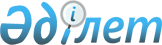 Об утверждении перечня инвестиционных проектов, предлагаемых к финансированию за счет средств негосударственных займов под государственные гарантии на 2009 годПостановление Правительства Республики Казахстан от 21 сентября 2009 года № 1416

      В соответствии со статьей 216 Бюджетного кодекса Республики Казахстан от 4 декабря 2008 года Правительство Республики Казахстан ПОСТАНОВЛЯЕТ:



      1. Утвердить прилагаемый перечень инвестиционных проектов, предлагаемых к финансированию за счет средств негосударственных займов под государственные гарантии на 2009 год.



      2. Настоящее постановление вводится в действие со дня подписания и подлежит официальному опубликованию.      Премьер-Министр

      Республики Казахстан                       К. Масимов

Утвержден            

постановлением Правительства  

Республики Казахстан      

от 21 сентября 2009 года № 1416

                            Перечень

 инвестиционных проектов, предлагаемых к финансированию за счет

средств негосударственных займов под государственные гарантии

                          на 2009 год
					© 2012. РГП на ПХВ «Институт законодательства и правовой информации Республики Казахстан» Министерства юстиции Республики Казахстан
				№

п/пНаименование

проектаОбщая

стоимость

проекта

(тыс.

тенге)Период

реализации

(годы)Размер

государст-

венной

гарантии

(тыс. тенге)Заемщик1Строительство

подстанции

500/220 кВ

"Алма" с

присоединением

к Национальной

электрической

сети Казахстана

линиями

напряжением

500, 220 кВ29 967 5982009-201329 777 598Акционерное

общество

"Казахстанская

компания по

управлению

электрическими

сетями"2Схема выдачи

мощности

Мойнакской

гидроэлектро-

станции7 487 1552009-20117 326 730Акционерное

общество

"Казахстанская

компания по

управлению

электрическими

сетями"